Технологическая карта урока обучения грамоте. Тема: Звуки в словах ХЛЯМИНА САЖИДА ЖАКСЛЫКОВНА УЧИТЕЛЬ НАЧАЛЬНЫХ КЛАССОВ МБОУ «СОШ №18» Г.АСТРАХАНИЭтапы урокаФормы, методы, методические приёмыДеятельность учителяДеятельность учащихсяДеятельность учащихсяВид и формаконтроляЭтапы урокаФормы, методы, методические приёмыДеятельность учителяОсуществляемые действияФормируемые уменияВид и формаконтроля123456I. Организация начала урока.Проверка готовности класса и оборудования; эмоциональный настрой на урокФронтальная.Словесный.Чтение стихотворения учителемПриветствие учащихся.Рано утром просыпайся,Себе, людям улыбайся,Ты зарядкой занимайся,Обливайся, вытирайся,Всегда правильно питайся,Аккуратно одевайся,В школу смело отправляйся!– Проверим готовность к урокуПриветствуют учителя. Организуют свое рабочее место, проверяют наличие индивидуальных учебных принадлежностей на столеПроявляют эмоциональную отзывчивость на слова учителяФронтальный.Наблюдение учителяII. Актуализация опорных знаний.1. Составление рассказа по сюжетному рисунку (учебник, 
с. 14–15)Парная.Словесный.Беседа и рассказ по рисунку– Из чего состоит наша речь?– Рассмотрите рисунок. Задайте вопросы друг другу по рисунку.– Придумайте рассказ «Лето 
в деревне»Задают в паре друг другу вопросы по рисунку. Составляют рассказ по картинкеРаботают в паре: задают друг другу вопросы по рисунку, внимательно слушают ответы товарищей, совместно строят высказывания на заданную тему, составляют из них рассказПарный. Вопросы и ответы учеников к рисунку, рассказ2. Составление предложений по схемам (учебник, с. 14–15)Индивидуальная.Практический.Дидактическое упражнениеДополните предложение. Человек ухаживает за…Дополняют предложениеПо сюжетной картинке составляют предложение согласно схемеИндивидуальный.Составление предложения123456ФизкультминуткаКоллективная.ПрактическийК речке быстрой мы спустились,Наклонились и умылись.Раз, два, три, четыре,Вот как славно освежились.А теперь поплыли дружно.Делать так руками нужно:Вместе –  раз, это – брасс.Одной, другой – это кроль.Все, как один, Плывем, как дельфинВышли на берег крутойИ отправились домойДекламируют стихотворение, выполняют движения по текстуОсуществляют профилактику утомления. Ориентируются на здоровый образ жизни, придерживаются здорового режима дня, активно участвуют в физкультминуткеКоллективный. Правильное выполнение упражненийIII. Постановка учебной задачи.Обеспечение мотивации и принятие учащимися целиФронтальная.Словесный.Вводная беседа, пояснение учителя– Из чего состоит наша речь?– Из чего состоят предложения?– Из чего состоят слова?– Сегодня мы узнаем, какие бывают звуки– Из предложений.– Из слов.– Из звуковПринимают учебную задачу урокаФронтальный.Устные ответыIV. Усвоение новых знаний и способов деятельности.Обеспечение восприятия осмысления и первичного запоминания знаний и способов действий, связей и отношений в объекте изученияФронтальная.Наглядный, практический, словесный.Беседа, составление схемыНа доске рисунок с изображением аиста.– Давайте произнесем слово аист хором.– Запишем схему этого слова: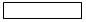 – Сколько слогов в этом слове?– Произнесите первый слогПроизносят хором слова аист.Записывают схему.– Два.Протяжно произносят первый слог.Воспринимают слово как объект изучения, материал для анализа. Воспроизводят заданный учителем образец интонационного выделения звука в слове.Анализируют слово с опорой на его модель: Фронтальный.Звуко-буквенный анализ слова аист1234561. Звуко-буквенный анализ слова аист– Сколько звуков вы слышите?– Произнесите второй слог.– Сколько в нем звуков?– Произнесем этот слог протяжно, замедленно.– Какой первый звук?– Какой второй?– Какой третий?– Сколько же всего звуков 
в слове?– Сколько в первом слоге?– Сколько во втором?Каждый звук обозначаем клеточкой. Клеточки располагаются одна за другой слева направо. Длинной поперечной чертой отделяем один слог от другого.– Какой слог ударный?– Один звук.– ист.– Три– иииссст.– [иии].– [ссс].– [т].– Четыре.– Один.– Три.Первыйопределяют количество слогов, называют ударный слог, определяют количество и последовательность звуков в слове, количество звуков в каждом слоге, выделяют и называют звуки в слове по порядку.2. Представление 
о гласных и согласных звукахФронтальная.Словесный.Беседа– Произнесите слово аист.– Как вы думаете, чем отличается первый звук слова от последнего? – При произнесении звука [a] выдыхаемый воздух во рту не встречает никаких преград, при произнесении же звука Произносят слово аист.Высказывают свои предположенияНаблюдают за артикуляцией гласных и согласных звуков, выявляют различия. Называют особенности гласных и согласных звуковФронтальный.Устные ответы, произнесение гласных и согласных звуков123456[т] преграда есть – язык и зубы плотно сомкнуты. Те звуки, которые произносятся без преград, поются, – называются гласными.Те звуки, которые произносятся с затруднением, как бы через преграду, называются согласными3. Работа со звуковой схемойФронтальная.Словесный, практический.Рассказ учителя, работа со схемойДля того чтобы различать гласные звуки на схемах, обозначим их красным цветом.На наборном полотне выставляются два красных квадратика – обозначение гласных звуков [a] и [и] – и добавляются к ним два белых квадратика – обозначение согласных звуков [с] и [т]Слушают объяснение учителя, работают со звуковой схемойРазличают графические обозначения гласных и согласных звуков, используют их при моделировании словФронтальный.Различение графических обозначений гласных 
и согласных звуковФизкультминуткаКоллективная, индивидуальная. ПрактическийВетер дует нам в лицо (Руками машем себе в лицо),Закачалось деревцо (Руки вверх и качаемся),Ветерок все тише, тише (Медленно приседаем),Деревцо все выше, выше (медленно встаем, поднимаемся на носочки, руки вверх).Выполняют движения согласно тексту и показу учителяОсуществляют профилактику утомленияКоллективный. Правильное выполнение упражнений1234564. Введение понятия о слиянии согласного звука с гласным (учебник, с. 15)Коллективная.Словесный, практический. Дидактическое упражнение– Какое дерево склонилось над прудом?– Произнесите первый звук.– Что можете о нем сказать?– Посчитайте, сколько слоговв слове ива?– Произнесите второй слог.– Сколько звуков вы слышите в этом слоге?– Какой гласный?–В слоге ва два звука тесно между собой связаны, они слились вместе и поэтому произносятся за один раз, без всяких, даже мельчайших, остановок, неразрывно друг от друга. Обозначать такое слияние согласного с гласным мы будем не двумя клеточками, а так: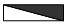 При таком изображении видно, что в слоге ва два звука, слог начинается согласным звуком, а заканчивается гласным, они слиты друг с другом. Вот почему согласный вместе с гласным будем называть слиянием.Аналогичная работа проводится со словом осы– Ива.– [и].– Он гласный.– Два.– ва.– Два.– Звук [a].Слушают объяснение учителяВнимательно слушают вопросы учителя, осмысленно отвечают на них. Учатся работать со знаково-символическими средствами.Наблюдают, как гласный образует слог. Делают вывод (под руководством учителя) о том, что гласные образуют слоги. Учатся выполнять слого-звуковой анализ словаКоллективный.Слияние согласного звука с гласным. Слого-звуковой разбор слов ива, осы123456V. Закрепление знаний и способов действий.Формирование целостной системыведущих знаний по теме.1. Анализ слов куры, гусиФронтальная.Словесный, практический. Беседа, дидактическое упражнение (учебник, 
с. 15)Учитель показывает картинку с изображением кур.– Кто это?– Сколько слогов в слове куры?– Произнесем каждый слог протяжно. Сколько гласных звуков услышали? Назовите их.– Произнесите первый слог.– Что можете о нем сказать?– Произнесите второй слог.– Что можете сказать о нем?– Составим схему данного слова: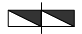 – Поставьте ударение.– Произнесите слово целиком с ударением на первом слоге.Аналогичная работа проводится со словом гуси– Куры.– Два.Произносят слоги протяжно.– Два.– ку.– Два звука, которые образовали слияние согласного с гласным.– ры.– Два звука, которые образовали слияние согласного с гласным.– Ударение падает 
на первый слог.Выполняют задание учителя, отвечают 
на вопросыАнализируют слово куры. Соотносят рисунки и схемы: называют, что изображено на предметнойкартинке, соотносят звуковую форму слова и его модельКоллективный.Анализ слов куры, гуси; устные ответы123456Фронтальная.Словесный.Беседа– Почему у слов куры и гуси одинаковые схемы?– Оба слова состоят из двух слогов-слияний, ударение падает на первый слогАнализируют, сравнивают, делают выводыФронтальный. Устные ответы2. Слого-зуковой разбор слова голубиИндивидуальная.Практический. Дидактическое упражнение– Сравните схему слова голуби со схемами предыдущих слов. Укажите их сходство и различие– Сходство: все слоги-слияния; ударение падает на первый слог. Различие: в словах куры и гуси два слога, а в слове голуби – три слогаСравнивают схемы слов, устанавливают черты сходства и различияИндивидуальный.Сравнение схем словVI. Рефлексивно-оценочный.Усвоение принципов саморегуляции и сотрудничестваФронтальная.Словесный.Беседа– Что нового узнали на уроке?– Что особенно понравилось? Почему?– Что вызвало затруднение? Почему?Спасибо за урокОтвечают на вопросы учителяОтвечают на итоговые вопросы урока и оценивают свою работу на урокеФронтальный.Устные ответы